
Вместе с весной к нам пришел прекрасный и замечательный праздник – Международный женский День 8 марта. 5 марта, в преддверии предстоящего праздника в МБУК «Барабанщиковский СДК  прошёл концерт под символичным и универсальным названием « С любовью к женщине»,  Множество ярких и красочных номеров было подготовлено участниками концерта в подарок женщинам.Глава администрации Барабанщиковского сельского поселения Светлана Федоровна Ващенко  поздравила всех женщин, кто наполняет нашу жизнь своим теплом, красотой и заботой , с прекрасным, светлым праздником. Концертная часть началась с выступления гости нашей программы Людмилы Петровны Пипенко , Вербовологовский СДК, со стихотворением «Балада о матери» . За ним последовало множество других подготовленных на этот вечер номеров, один ярче другого.  Артисты МБУК «Барабанщиковский СДК»: Ирина и Анастасия Паскарь ,Екатерина Войкина, Анна Великородняя, Валентина Шаповалова, Елена Савиных и Народный самодеятельный коллектив «Сударушка»- подарили зрителям прекрасный концерт, в котором были показаны и уже полюбившиеся зрителями номера, а так же премьеры, подготовленные специально к этому дню… Стоит отметить, что в этом концерте  зажгли публику своими музыкальными номерами  гости нашей программы Народный самодеятельный ансамбль «Ландыши» Вербовологовский СДК,  солисты: Владимир  Петрович Бурханов , Елена Ливенцева. А сколько хорошего услышали о себе женщины от персонажа ,в образе старика, Марины Ващенко(библиотекарь  1 категории Барабанщиковский отдел) ! Участницы праздничного  мероприятия соревновались в конкурсах: «Сложи слово», «Собери шары», «Самая артистичная». Между испытаниями присутствующие зажигали в танце.Огромный вклад в организацию праздника внесен председателем СПК колхоз «Восход» Вячеславом Николаевичем Поповым, зрители уходили со словами благодарности для всех участников и организаторов концерта. Весенний концерт завершен, а замечательное настроение ещё долго будет у всех гостей встречи. 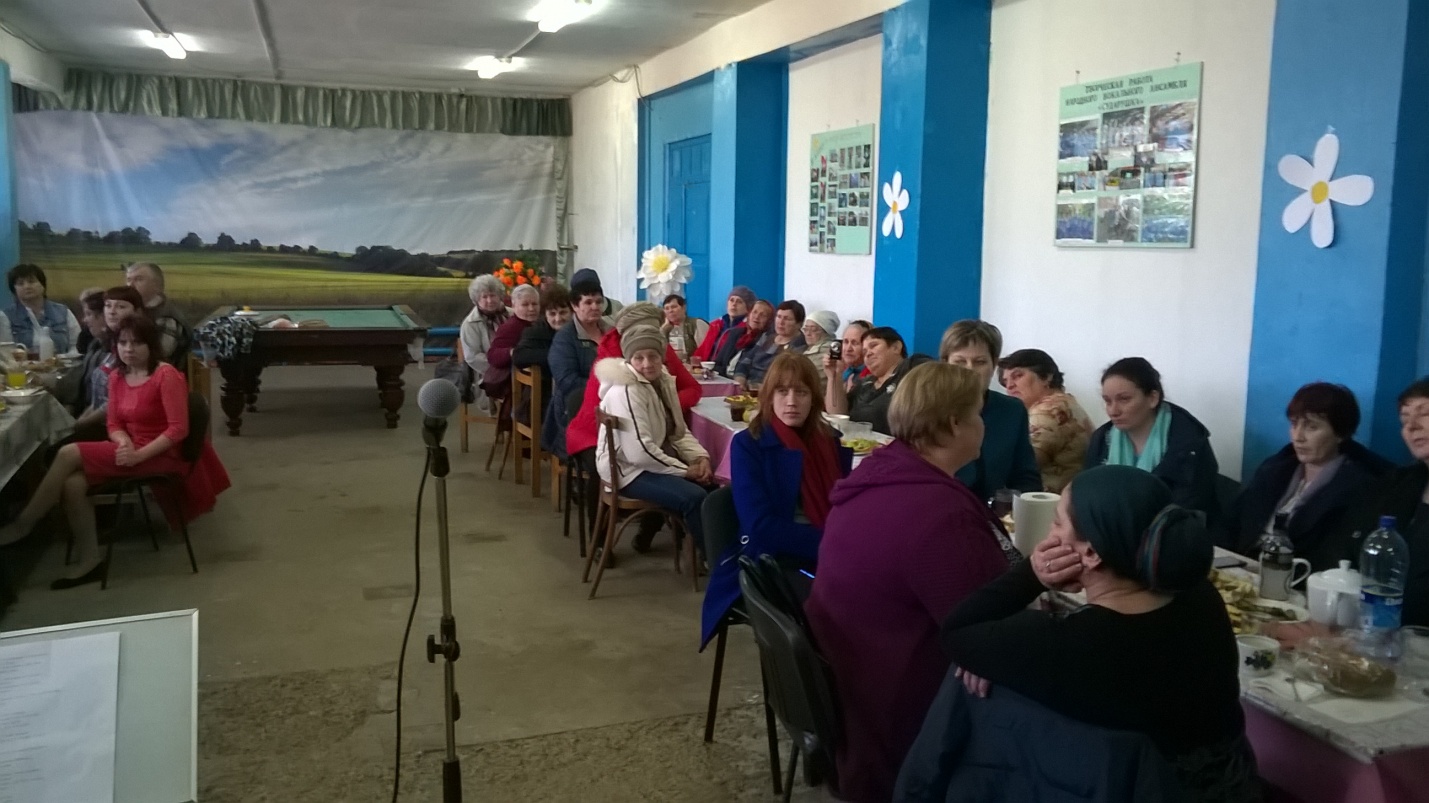 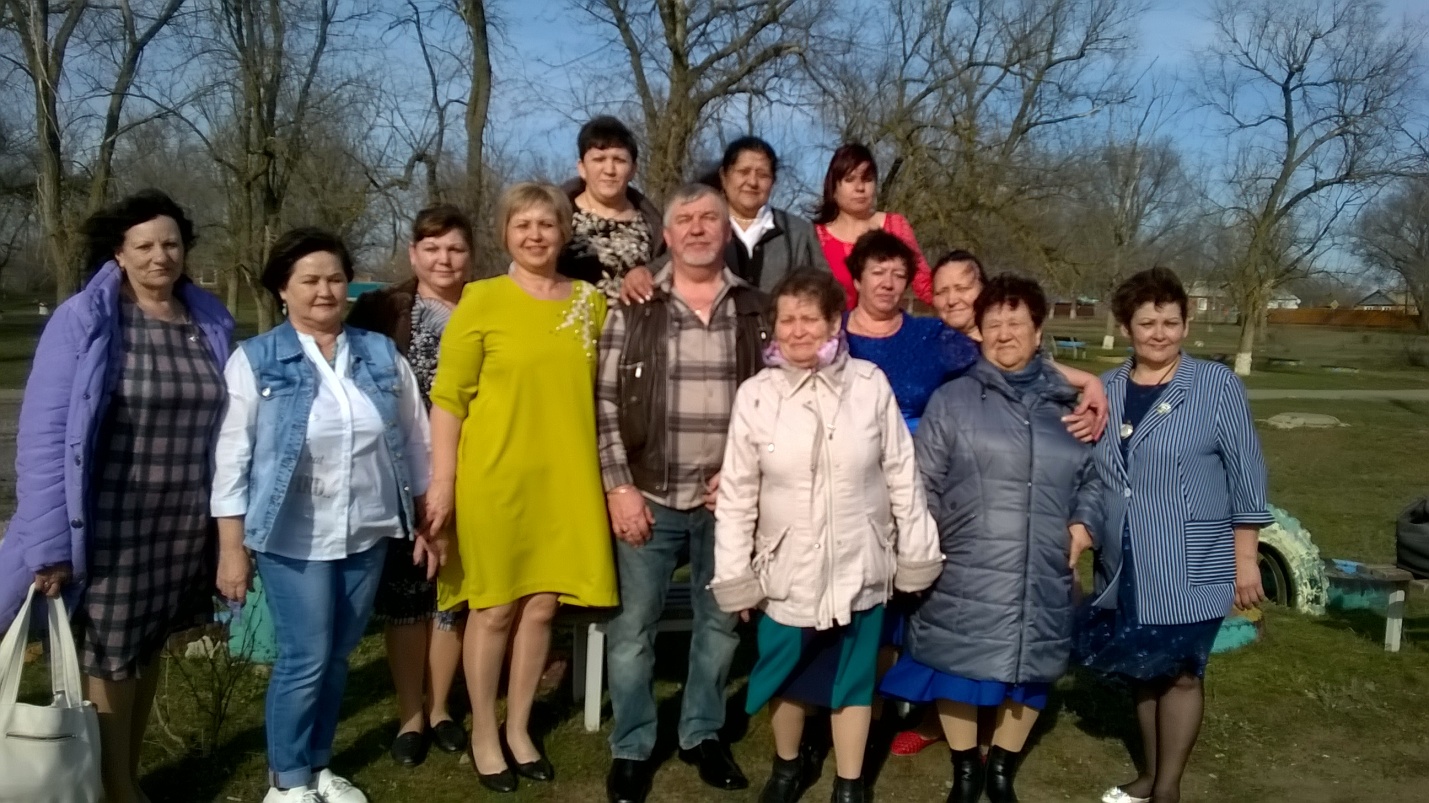 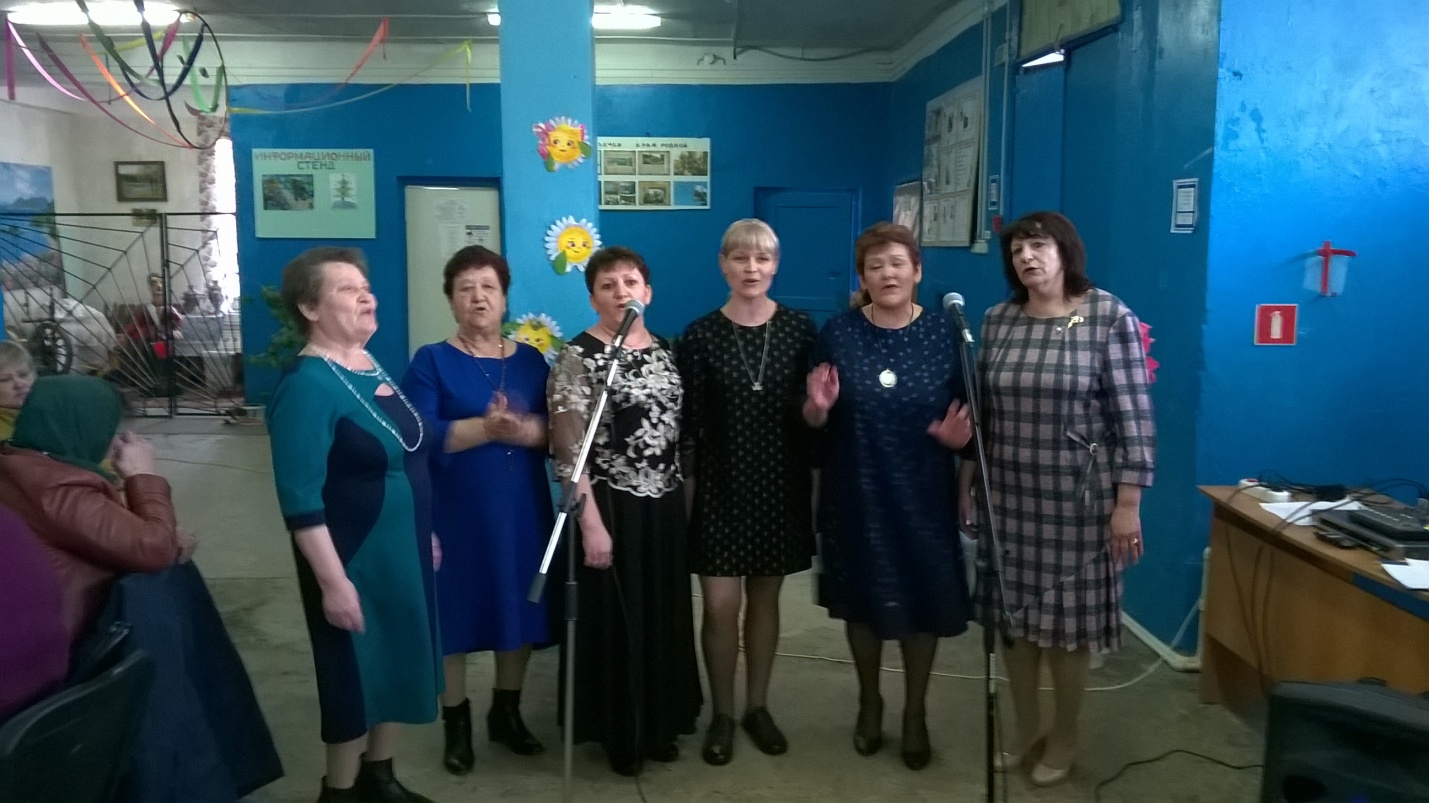 